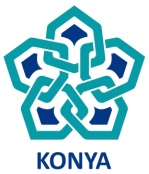 Sayı	:42066794-825/						..… / ….. / 2020Konu	:KYKYÜKSEK ÖĞRETİM KREDİ VE YURTLAR KURUMU ……..…………… BÖLGESİYURT MÜDÜRLÜĞÜNEFakültemiz ………………………………………..Bölümü ……………TC kimlik numaralı öğrencilerimizden ………………..’ın stajını  ………………………(kurum adı) yapabilmesi için ……/……. tarihleri arasında ilinizde ikamet etmesi gerekmektedir.Adı geçen öğrencinin stajını yapacağı süre içerisinde Kurumuzun Nöbetçi Yurt imkanlarından faydalanabilmesi hususunda arz/rica ederim.							    Dr.Öğr.Üyesi Engin Hasan ÇOPUR									Dekan Yardımcısı